Β΄ Κυριακή Νηστειών-Άγιο Γρηγόριο τον ΠαλαμάΤη Β΄ Κυριακή των νηστειών εορτάζουμε τον Άγιο Γρηγόριο τον Παλαμά Αρχιεπίσκοπο  Θεσσαλονίκης τον  Θαυματουργό (1296 – 1360.). Έζησε σε μια πολύ δύσκολη εποχή. Παρόλο που μεγάλωσε μέσα στα ανάκτορα δεν παρέμεινε σε αυτά και ασπάσθηκε τον μοναχικό βίο. Έζησε στο  Άγιο Όρος και εν συνεχεία χειροτονήθηκε επίσκοπος Θεσσαλονίκης.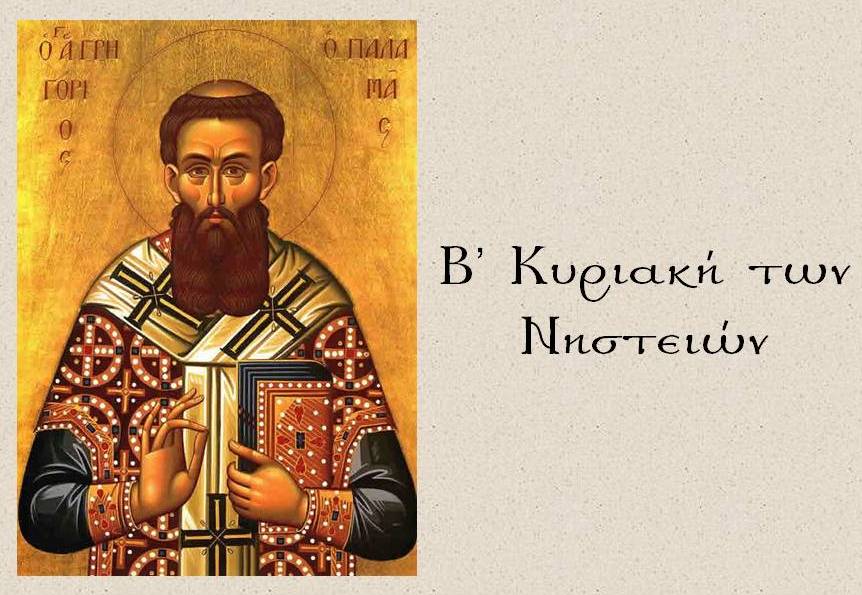 